ОвощеводствоГрязнов, М. Ю. Новый copт Dracocephalum moldavica L. селекции ФГБНУ ВИЛАР / М. Ю. Грязнов, С. А. Тоцкая // Овощи России. – 2019. – № 3. – С. 65–67.Селекция Cucumis sativus l. на устойчивость к фузариозу с применением фильтрата культуральной жидкости гриба Fusarium oxysporum schlectend / А. В. Солдатенко [и др.] // Овощи России. – 2019. – № 4. – С. 50-53.Будущее за гидропонными системами // Эффективное животноводство. – 2019. – № S5 (153). – С. 40–41.Лущик, А. А. Оценка потребности в овощах в соответствии с рациональными нормами их потребления / А. А. Лущик // Овощи России. – 2019. – № 2. – С. 16–21.Мелихова, Е. В. Техника комбинированного орошения овощных культур / Е. В. Мелихова // Овощи России. – 2019. – № 2. – С. 84–87.Овощи в системе обеспечения продовольственной безопасности России / А. В. Солдатенко [и др.] // Овощи России. – 2019. – № 2. – С. 9–15.КапустаВлияние макро- и микроэлементов на урожайность и качество капусты белокочанной в условиях лесостепи западной Сибири / Н. В. Гоман [и др.] // Вестник Красноярского государственного аграрного университета. – 2019. – № 5. – С. 9–15.Киракосян, Р. Н. Цитологические методы анализа гаплоидных растений-регенерантов капусты белокочанной (Brassica oleracea L.), полученных in vitro / Р. Н. Киракосян, Е. А. Калашникова // Овощи России. – 2019. – № 4. – С. 13–15.Посокина, Н. Е. Молочнокислые микроорганизмы, создающие оптимальные стартовые условия для процесса ферментации капусты белокочанной / Н. Е. Посокина, А. И. Захарова // Овощи России. – 2019. – № 4. – С. 80–84.Сирота, С. М. Выращивание семян капусты беспересадочным способом в условиях Дербентского района Республики Дагестан / С. М. Сирота, Л. Л. Бондарева, К. Н. Велиев // Овощи России. – 2019. – № 4. – С. 21–24.Создание гибридов F1 капусты белокочанной с комплексной устойчивостью на юге России / С. В. Королева [и др.] // Овощи России. – 2019. – № 4. – С. 16–20.Соловьева, А. Е. Метаболомный подход к комплексной биохимической характеристике вида капуста огородная Brassica oleracea L / А. Е. Соловьева, Т. В. Шеленга, А. М. Артемьева // Овощи России. – 2019. – № 4. – С. 72–79.Усовершенствование методов создания гибридов капусты белокочанной / А. И. Минейкина [и др.] // Овощи России. – 2019. – № 4. – С. 3–7.Корнеплоды овощныеГасанов, С. Р. Последствия предпосевного воздействия низких и переменных температур на семена моркови и редиса / С. Р. Гасанов, С. А. Мамедова // Овощи России. – 2019. – № 3. – С. 62–64.Косенко, М. А. Результаты и перспективы селекции редьки Европейской / М. А. Косенко // Овощи России. – 2019. – № 4. – С. 29–31.Немтинов, В. И. Методика селекции и семеноводства дайкона в Крыму / В. И. Немтинов // Овощи России. – 2019. – № 2. – С. 27–30.Оценка сортообразцов моркови столовой на заселенность Cavariella aegopodii (scop.) и хозяйственно ценные признаки культуры в условиях Брянской области / Сычёва И.В., [и др.] // Овощи России. – 2019. – № 2. – С. 92–96.Редис для светокультуры: задачи и перспективы селекции / Н. Г. Синявина [и др.] // Овощи России. – 2019. – № 3. – С. 35–39.Угарова С. В. Особенности селекции и семеноводства редиса в Сибири / С. В. Угарова // Овощи России. – 2019. – № 4. – С. 25–28.Эффективность комплексного удобрения пролонгированного действия Супродит-М и органо-минерального комплекса Гумитон при возделывании моркови в условиях радиоактивного загрязнения / А. Н. Ратников [и др.] // Вестник аграрной науки. – 2019. – № 1. – С. 44–51.Зеленые и пряно-ароматические культурыАндрейченко, Л. В. Формирование продуктивности иссопа лекарственного на капельном орошении в южной степи Украины / Л. В. Андрейченко, О. А. Коваленко // Овощи России. – 2019. – № 3. – С. 54–56.Беспалько, Л. В. Мелисса лекарственная (Melissa officinalis L.) - ценная пряно-ароматическая культура / Л. В. Беспалько, Е. В. Пинчук, И. Т. Ушакова // Овощи России. – 2019. – № 3. – С. 57–61.Биохимическая характеристика и элементный состав цикория салатного (Cichorium intybus l.) сорт Конус / Н. А. Голубкина [и др.] // Овощи России. – 2019. – № 3. – С. 80–86.Биохимическая характеристика сортов петрушки различных разновидностей (Petroselinum crispum [mill.] nym. ex a.w. hill.) / А. В. Молчанова [и др.] // Овощи России. – 2019. – № 3. – С. 74–79.Влияние вносимых в субстрат спорообразующих бактерий рода Bacillus на качество салата листового (Lactuca sativa L.) / О. В. Дорощук [и др.] // Овощи России. – 2019. – № 2. – С. 49–52.Ускоренное создание гомозиготных линий листовых культур семейства Brassicaceae burnett в культуре микроспор in vitro / Е. А. Домблидес [и др.] // Овощи России. – 2019. – № 4. – С. 8–12.Есаулко, А. Н. Влияние минеральных удобрений на содержание элементов питания в черноземе выщелоченном и урожайность кориандра / А. Н. Есаулко, А. О. Касаткина // Вестник АПК Ставрополья. – 2019. – № 2. – С. 52–56.Изменчивость основных хозяйственно ценных признаков у чабера горного (Satureja montana l.) сорта Бобрик / И. Т. Ушакова [и др.] // Овощи России. – 2019. – № 3. – С. 25–29.Исламова, Ф. И. Структура изменчивости некоторых пряно- ароматических растений по содержанию суммарных антиоксидантов в эколого-географическом эксперименте / Ф. И. Исламова, А. М. Мусаев, Г. К. Раджабов // Овощи России. – 2019. – № 3. – С. 87–90.Кисничан, Л. Некоторые результаты селекции базилика (Ocimum basilicum l.) в условиях республики Молдова / Л. Кисничан // Овощи России. – 2019. – № 3. – С. 18–20.Мусаев, Ф. Б. Инструментально-биофизический метод оценки качества семян зеленных овощных культур / Ф. Б. Мусаев, В. А. Харченко, М. С. Антошкина // Овощи России. – 2019. – № 3. – С. 40–44.Новикова, Л. Н. Изучение перспективных сортообразцов базилика как источников в селекции на продуктивность и скороспелость в условиях юга России / Л. Н. Новикова, Б. Н. Новиков // Овощи России. – 2019. – № 3. – С. 21–24.Особенности проявления разнокачественности семян зелённых культур семейства Brassicaceae / М. И. Иванова [и др.] // Овощи России. – 2019. – № 4. – С. 58–63.Разработка элементов технологии получения посадочного материала салата (Lactuca sativa L.) на безвирусной основе с использованием методов биотехнологии / О. В. Романова [и др.] // Овощи России. – 2019. – № 2. – С. 22–26.Романова, О. В. Система регенерации салата (Lactuca sativa L.) через культуру in vitro / О. В. Романова, А. В. Солдатенко, В. С. Романов // Овощи России. – 2019. – № 3. – С. 15–17.Селекция листовых и пряно-ароматических культур: состояние и направления / А. В. Солдатенко [и др.] // Овощи России. – 2019. – № 3. – С. 7–14.Ценная овощная зелень на гидропонике для круглогодичного потребления / Е. В. Пинчук [и др.] // Овощи России. – 2019. – № 3. – С. 45–53.Луковые культурыБобкова, О. Н. Оценка взаимосвязи между основными хозяйственно ценными признаками разновидностей салата латука / О. Н. Бобкова, В. В. Скорина // Овощи России. – 2019. – № 2. – С. 43–48.Клинг, А. П. Биологическая оценка сортов лука-порея в условиях южной лесостепи Омской области / А. П. Клинг, В. Н. Кумпан, Т. И. Келлер // Вестник Омского государственного аграрного университета. – 2019. – № 2. – С. 35–43.Клинг, А. П. Влияние схемы посадки на продуктивность лука-порея в условиях южной лесостепи Омской области / А. П. Клинг, В. Н. Кумпан, Т. И. Келлер // Вестник Омского государственного аграрного университета. – 2018. – № 1. – С. 5–11.Бахчевые (тыквенные) культурыКолебошина, Т. Г. Биоэнергетическая эффективность возделывания арбуза столового в зависимости от используемых агроприемов
Т. Г. Колебошина, Е. А. Варивода, О. Г. Вербитская // Овощи России. – 2019. – № 4. – С. 68–71.Малуева, С. В. Этапы селекционного процесса при создании сорта арбуза малахит / С. В. Малуева, Е. А. Варивода, И. Н. Бочерова // Овощи России. – 2019. – № 2. – С. 31–33.Никулина, Т. М. Создание конкурентоспособных сортов тыквы для Нижнего Поволжья / Т. М. Никулина, Д. П. Курунина // Овощи России. – 2019. – № 4. – С. 54–57.Оценка тыквы столовой по биохимическим показателям как перспективного сырья для продуктов функционального назначения в дальневосточном регионе / Н. В. Кулякина [и др.] // Овощи России. – 2019. – № 2. – С. 63–69.Сатункин, И. В. Влияние органического удобрения Лаф-58 на эффективное плодородие чернозёма южного и продуктивность столового арбуза при капельном орошении / И. В. Сатункин, А. Е. Бесчётнов // Известия Оренбургского государственного аграрного университета. – 2019. – № 3. – С.114–117.Соколов, А. С. Эффективная технология гибридного семеноводства бахчевых культур на рекультивируемых мелиорированных землях дельты Волги / А. С. Соколов // Вестник Курской государственной сельскохозяйственной академии. – 2019. – № 3. – С. 53–59.Степанова, Д. И. Влияние вермикомпоста и подкормок йодом на продуктивность огурца в условиях защищенного грунта арктической зоны Якутии / Д. И. Степанова, М. Ф. Григорьев, А. И. Григорьева // Вестник аграрной науки. – 2019. – № 2. – С. 47–53.Пасленовые культурыАнишко, М. Ю. Повышение дружности созревания плодов томата / М. Ю. Анишко // Вестник Курской государственной сельскохозяйственной академии. – 2019. – № 3. – С. 48–52.Волкова, Т. Н. Выращивание перспективных гибридов томатов по ресурсосберегающей технологии в ЗАО "Агрофирма "Ольдеевская" / Т. Н. Волкова, В. Л. Димитриев // Вестник Чувашской государственной сельскохозяйственной академии. – 2019. – № 4. – С. 16–18.Каменев, Р. А. Влияние куриного помёта и минеральных удобрений на урожайность томата в защищенном грунте при капельном орошении / Р. А. Каменев, А. А. Финенко, В. К. Мухортова // Вестник Мичуринского государственного аграрного университета. – 2019. – № 2. – С. 18–20.Король, В. Г. Опыление и плодообразование у культуры томата в защищенном грунте / В. Г. Король // Овощи России. – 2019. – № 4. – С. 32–36.Маковей, М. Д. Внутрипопуляционная вариабельность в потомствах F3 и F4 томата, полученных от рекомбинантов F2, устойчивых к высокой температуре по признакам мужского гаметофита / М. Д. Маковей // Овощи России. – 2019. – № 4. – С. 37–43.Семенная продуктивность различных сортов томата в условиях Новосибирской области / Т. В. Штайнерт [и др.] // Овощи России. – 2019. – № 4. – С. 44–49.Чупкин, К. А. Сортоиспытание гибридов томата селекции фирмы «Гавриш» В АО «Тепличное» Тамбовской области / К. А. Чупкин, В. И. Терехова, А. В. Константинович // Овощи России. – 2019. – № 4. – С. 64–67.Составитель: Л. М. Бабанина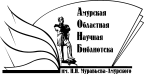 «Амурская областная научная библиотека имени Н.Н. Муравьева-АмурскогоОтдел библиографии и электронных ресурсов